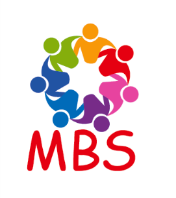 Mgr. BekkersschoolBeleid beoordeling leeropbrengstenEerste versie – december 2020Eerste herziening- december 2022Visie op de beoordeling van leeropbrengstenOp de Mgr. Bekkersschool worden leerresultaten beoordeeld om inzicht te verkrijgen in het niveau van beheersing van de lesstof. Dit inzicht dient als basis voor het plannen van het onderwijs aan de leerlingen. Het is daarmee een integraal onderdeel van het onderwijsproces binnen de school, hetgeen overeenkomt met de visie van het International Baccalaureate op dit gebied (International Baccalaureate Organization 2018).De beoordeling van leeropbrengsten vergroot het inzicht in de beginsituatie van leerlingen en helpt leerling, leerkracht en ouders begrijpen wat de leerling geleerd heeft gedurende een gegeven tijdvak.  De beoordeling van leeropbrengsten moet op doelmatige wijze plaatsvinden aan de hand van verschillende soorten beoordelingsstrategieën. Hierbij kan onder anderen gedacht worden aan het gebruik van rubrieken die in overleg tussen leerling en leerkracht zijn vastgesteld, maar ook aan gestandaardiseerde toetsing in de vorm van de Cito M- en E-toetsen, welke jaarlijks afgenomen worden in januari en juni. De manier waarop kinderen leren en hun leeftijd wordt in acht genomen bij het vaststellen van de beoordelingsstrategieën die in de school gebruikt worden.De beoordeling van leerresultaten is een proces waarin leerlingen en leerkrachten samenwerken. Leerlingen beoordelen in dit proces zichzelf, elkaar en het onderwijsleerproces. De beoordelingscriteria worden in voor leerlingen begrijpelijke taal aan hen uitgelegd. De leerdoelen, zoals die omschreven zijn in het schoolcurriculum, liggen ten grondslag aan de ontwikkeling van beoordelingscriteria.Ouders verkrijgen door middel van de leeropbrengsten van hun kind inzicht in diens ontwikkeling. Zij gebruiken deze om hun kind aan te moedigen in hun leerontwikkeling.BeoordelingsstrategieënOp de Mgr. Bekkersschool zijn beoordelingsstrategieën onder te verdelen in twee categorieën, te weten formatieve en summatieve evaluatie.Formatieve evaluatie wordt gebruikt om vorm te geven aan hetgeen het kind leert. Deze vorm van evaluatie vindt plaats gedurende de onderzoekseenheid waaraan het kind werkt. Aan de hand van bevindingen wordt het onderwijs indien nodig dusdanig bijgesteld dat het beter aansluit bij hetgeen de leerling nodig heeft om gestelde leerdoelen te behalen.Summatieve evaluatie is de beoordeling van hetgeen het kind geleerd heeft. Deze vorm van evaluatie vindt plaats aan het eind van iedere onderzoekseenheid om te bepalen wat het kind geleerd heeft. Hierbij wordt bekeken of de gestelde leerdoelen behaald zijn en wat de volgende stap is in het onderwijsleerproces van de leerling.De leerling heeft in beide vormen van evaluatie een belangrijke rol bij het stellen en bijstellen van zijn of haar leerdoelen.Voorbeelden van beoordelingsstrategieën zijn: observatie (aan de hand van bijvoorbeeld ‘Kijk!’), rubrieken, beoordeling van leerlingwerk aan de hand van voorbeelden die aan gestelde eisen voldoen, checklist en leercontinuums.Informatie verkregen uit bovengenoemde bronnen wordt opgeslagen in de daarvoor bedoelde mappen op de Mgr. Bekkers-omgeving in Office 365. Ook wordt leerling werk opgeslagen in mappen in de klas.Het leerlingportfolioHet leerlingportfolio bestaat uit werk dat de leerkracht gebruikt heeft ter beoordeling van de leeropbrengsten, maar ook uit werk dat de leerling hierin zelf heeft geplaatst, omdat hij of zij van mening is dat aan de hand van dit werk duidelijk wordt wat hij of zij geleerd heeft. Hiervoor wordt de online portfolio-tool Mijn Rapportfolio ingezet: https://mijnrapportfolio.nl/RapportageDe bevindingen van de beoordeling van leeropbrengsten wordt gerapporteerd aan ouders, leerlingen, intern begeleider en directie. Dit gebeurt op transparante wijze.Hiertoe vullen leerkrachten van groep 3-8 tijdens, maar uiterlijk een week na afloop van een thema de onderdelen ‘zo ben ik’ (leerlingkenmerken), ‘zo werk ik’ (leerbenaderingen) en ‘rapport’ (leerdoelen) in Mijn Rapportfolio in. In februari en juli worden de Cito-resultaten toegevoegd. De leerkrachten van groep 1 en 2 vullen Kijk! in in november en in mei en voegen dit toe aan Mijn Rapportfolio. Ouders, leerkrachten en directie kunnen zo op ieder gewenst moment zien wat de er wordt toegevoegd aan het portfolio van een kind. In januari en juli wordt het nieuwste rapport opengesteld.Daarnaast worden ouders minimaal tweemaal per jaar in de gelegenheid gesteld om in gesprek te gaan met de leerkracht over de ontwikkeling van hun kind. De eerste keer is in oktober. Tijdens dit overleg gaat het over hoe het met de leerling gaat na binnenkomst in het nieuwe schooljaar. In februari hebben de ouders de gelegenheid om met de leerkracht te spreken over de voortgang van hun kind. In juli kunnen ouders die daar behoefte aanhebben een gesprek aanvragen om te spreken over de voortgang van hun kind.Als ouder of leerkracht het nodig vindt om vaker over de voortgang van de leerling te spreken, dan kunnen hiervoor extra gesprekken worden ingelast. Bij zorgen over een individuele leerling, worden ouders zo spoedig mogelijk geïnformeerd en uitgenodigd voor een gesprek.Het leerling-geleide gesprekOp de Mgr. Bekkerschool wordt belang gehecht aan het geven van gelegenheid aan leerlingen om zelf aan hun ouders te rapporteren over hetgeen zij geleerd hebben tijdens een schooljaar. Hiertoe worden in juli leerling-geleide gesprekken georganiseerd. Dit gebeurt aan de hand van het leerlingportfolio. De school benadrukt het belang van de aanwezigheid van de ouders van de leerling bij dit gesprek.BronvermeldingInternational Baccalaureate Organization. (2018). From Principles Into Practice: Learning and Teaching. Cardiff: International Baccalaureate Organization.